OrienteringBergen Kommunes Veileder for systematisk ferdigstillelse må være lest og forstått før en utarbeider Plan for Systematisk ferdigstillelse.Plan for systematisk ferdigstillelse skal utarbeides for dette konkrete prosjektet basert på veilederen. Alle parter i prosjektet skal følge prosessen for systematisk ferdigstillelse. Omfang av arbeidet som beskrives i dette dokumentet skal medtas som ytelser av prosjekterende og entreprenører.Tekst i rødt skal tilpasses det enkelte prosjektet. TerminologiAkseptkriterier Kravene til funksjoner og systemer som må oppfylles for at byggherre skal akseptere leveransen.  Mekanisk ferdigstillelse Bygningsinstallasjoner komplett levert, montert, tilkoblet og merket, og all dokumentert egenkontroll gjennomført.SystemEt system består av to eller flere produkter sammensatt til en enhet for å dekke en funksjon. Systemet er avgrenset innenfor samme systemnummer iht. prosjektets merkesystem.Innregulering Justering og kontroll av mengder, parametere, settpunkt og lignende for å sikre at et system er kontraktsmessig.Funksjonstest systemTest av system på byggeplass med tilkoblet relevant utstyr som dokumenterer at de tekniske ytelsene er i henhold til kravspesifikasjonen. Basert på systembeskrivelsene.Integrert test Test av samspillet mellom to eller flere tekniske systemer som dokumenterer at grensesnittene fungerer i et samspill på tvers av system- og entreprisegrenser. Basert på integrerte funksjonsbeskrivelser. Fullskalatest Test av brann- og rømningssikkerhet som dokumenterer at lokalenes og bygningens funksjon, med alle relevante delsystemer sammenkoblet, fungerer som forutsatt i henhold til gjeldende regelverk, kontraktskrav og brannkonsept/brannsikkerhetsstrategi. Simulering av ordinær drift. Stabilitets- og ytelsestest Test som dokumenterer at de tekniske systemene funger stabilt og at ytelsene er som forutsatt i systembeskrivelsene.Prøvedrift Verifisering av funksjonene og ytelsene til de tekniske bygningsinstallasjonene over tid, med brukere i bygget (internlast) og under ytre klimatisk påvirkning. Prøvedriften finner sted etter innflytting for å verifisere de tekniske bygningsinstallasjonene med reell internlast og bruk. Evakueringsøvelse Evakueringsøvelsen skal inneholde brann- og rømningstester med brukere i bygget. Test av samspill mellom tekniske systemer og brannalarmanlegget, samt alarmorganiseringen.ITBForkortelse for integrerte tekniske bygningsinstallasjoner. ITB-rollene er basert på beskrivelsene iht. NS 3935:2019.  Systematisk ferdigstillelseMetodikk som skal sikre at prosjektet oppfyller alle funksjonskrav innenfor gitte tids-, kostnads- og kvalitetskrav, planlagt og verifisert gjennom en strukturert prosess som er ledelsesstyrt fra planlegging til overtakelseFravikAlternativ løsning eller ytelse som fraviker fra krav. Fravik krever godkjennelse fra oppdragsgiver/byggherre. AvvikEt avvik er manglende samsvar mellom definerte krav og utført arbeid eller et produkt. Innledning ProsessenPlan for systematisk ferdigstillelse er en prosjekttilpasset plan for hvordan systematisk ferdigstillelse skal oppnås i dette prosjektet. Et overordnet mål med plan for systematisk ferdigstillelse er at bygget skal være ferdig testet og ha forventet kvalitet og funksjonalitet når det tas i bruk.  Hensikten med dokumentet er å beskrive hvilke prosesser for systematisk ferdigstillelse prosjektet skal gjennomføre, hvem som har ansvar for å sikre at de ulike prosessene gjennomføres og at alle leveransene kvalitetssikres fra planlegging til overtakelse. Dette vises i Figur 1.Planen beskriver hvilke dokumenter som skal utarbeides og følges i forbindelse med systematisk ferdigstillelse.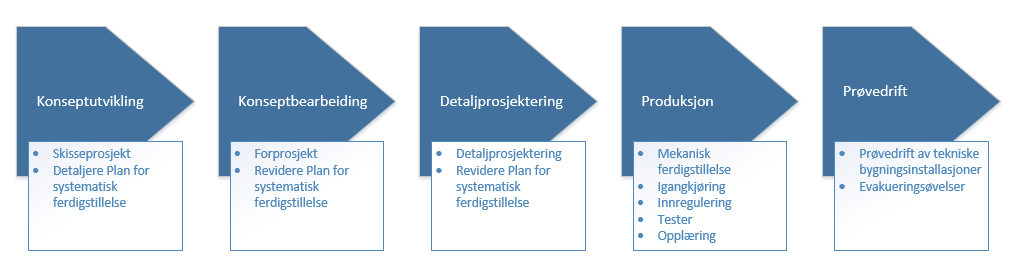 Figur : Faseinndeling Organisasjon og overordnet ansvar Byggherre har kontrahert ITB-ansvarlig som sammen med teknisk prosjektleder skal følge opp gjennomføringen av systematisk ferdigstillelse i samråd med entreprenør.Tabell 1viser funksjonene i prosjektet som skal ivareta systematisk ferdigstillelse. Tabell : Funksjoner i prosjektetRetningslinjer og kravI tabellen nedenfor skal det legges inn en oversikt over hvilke retningslinjer, krav og forskrifter som er benyttet og gjelder i dette prosjektet ved konkurranseutsendelse, samt hvilken versjon som gjelder ved overlevering. Dette for å fange opp endringer av krav i anviserne underveis i prosjektet, og unngå uoverensstemmelse mellom prosjektert og levert. Tabell : Oversikt over retningslinjer, krav og forskrifterKonseptutviklingVed utarbeidelse av skisseprosjekt skal det beskrives kortfattet hvordan fremdriftsplanleggingen skal forholde seg til interiørprosjektet og evt. faseinndeling, tekniske rom, infrastrukturens oppbygging, rekkefølge bygging og systemer (elektro, IKT, automatikk og SD-anlegg).I tabell 3 skal dokumenter som skal leveres i konseptutviklingsfasen, samt ansvarlig rolle legges inn. Roller: P – Produsent            D - Deltakende             G - Godkjenner	I - Innsyn Tabell : Dokumentasjon i konseptutviklingsfasenKonseptbearbeidingVed utarbeidelse av forprosjekt skal alle relevante prinsippvalg og hovedsystemløsninger for prosjektet som grunnlag for detaljprosjektering være omtalt og begrunnet. I tabell 4 skal dokumenter som skal leveres i konseptbearbeidingsfasen, samt ansvarlig rolle legges inn. Roller: P – Produsent            D - Deltakende             G - Godkjenner	I - Innsyn Tabell : Dokumentasjon i konseptbearbeidingsfasenDetaljprosjekteringI detaljprosjekteringen skal dokumenter leveres iht. dokument- og leveranseplan. I Tabell 5 skal dokumenter som skal leveres i detaljprosjektfasen, samt ansvarlig rolle legges inn. Roller: P – Produsent            D - Deltakende             G - Godkjenner	I - Innsyn Tabell : Dokumentasjon i detaljprosjekteringsfasenProduksjonEntreprenøren skal rapportere til byggherre og ITB-ansvarlig når systemene har oppnådd følgende ferdiggrader.Mekanisk ferdigstillelseI den detaljerte sluttfaseplanen skal datoer for mekanisk ferdigstillelse fremgå. Det skal komme frem hvordan mekanisk ferdigstillelse skal gjennomføres, f.eks. oppdeling pr. fag/sone/system/kontrollområder. Det må synliggjøres om det er flere bygg, delovertakelser etc. Dette skal gjøres i tidlig fase.  Endelig dato for da hele bygget er mekanisk ferdigstilt skal inngå i både hovedfremdriftsplan og detaljert sluttfaseplan. IgangkjøringI den detaljerte sluttfaseplanen skal datoer for igangkjøring av de tekniske anleggene i bygget fremgå. Spesielt der hvor det er flere bygg, delovertakelser etc.InnreguleringI den detaljerte sluttfaseplanen skal datoer for innreguleringen av de tekniske anleggene i bygget fremgå. Spesielt der hvor det er flere bygg, delovertakelser etc. TestingByggherre, ITB-ansvarlig og RITB skal kalles inn til tester, og de vil også ha mulighet til å underkjenne/stanse tester dersom:Det ikke anses som klart for testingTestgjennomføring ikke er iht. prosedyreNødvendig dokumentasjon ikke er levertMangler i testprosedyreFunksjonstest på systemerTest(er) som avholdes på et system med relevant utstyr tilkoblet som dokumenterer at de tekniske ytelsene er iht. systembeskrivelsen.Forutsetning for gjennomføring av test:Aktuelt system er mekanisk ferdigstilt. Egenkontrollskjema foreligger fra entreprenør. FDV for systemet er levert.Roller: H – Hovedansvarlig            D - Deltakende             K - KoordinerendeTabell : Ansvar ved funksjonstester på systemTilpasses prosjektetIntegrerte testerTest(er) som avholdes på to eller flere sammenkoblede tekniske systemer og dokumenterer at grensesnittene fungerer på tvers av system- og entreprisegrenser.Forutsetning for gjennomføring av test:Systemene som inngår i testen er ferdigstilt, har gjennomgått entreprenørens egenkontroll og bestått eventuelle påkrevde funksjonstester. Roller: H – Hovedansvarlig            D - Deltakende             K - KoordinerendeTabell : Ansvar ved integrert funksjonstestTilpasses prosjektetFullskalatestDet skal utføres en komplett sikkerhetstest av integrerte systemer i bygget. Fullskalatest gjennomføres før bygget tas i bruk. Ved fullskalatest bør driftspersonell involveres for å kontrollere og dokumentere at driftspersonells prosedyrer er tilpasset installasjonene som er levert.Forutsetning for gjennomføring av test:Samtlige funksjonstester og integrerte tester er gjennomført og bestått, integrert funksjonsbeskrivelse og branndokumentasjon er ajourført og levert som FDV. Roller: H – Hovedansvarlig            D - Deltakende             K – KoordinerendeTabell : Ansvar ved fullskalatestTilpasses prosjektetStabilitets- og ytelsestestEntreprenøren skal etter fullskalatest, gjennomføre stabilitets- og ytelsestester for å dokumentere ytterligere de tekniske anleggene før overlevering.Andre aktiviteter i perioden er å optimalisere anleggene, gjennomgå alarmlogg fra SD-anlegget, oppsett og kontroll av trendlogger for hver anleggstype med hensyn på å dokumentere stabile temperaturer, optimalisere parametere, alarmgrenser o.l. Endringer som gjøres i anleggene skal dokumenteres.Stabilitets- og ytelsestest skal både gjennomføres før overlevering, og 1 år av prøvedriften.  gjennomføres før overlevering.Forutsetninger for gjennomføring av test:Godkjent fullskalatest og komplett FDV.Roller: H – Hovedansvarlig            D - Deltakende             K – KoordinerendeTabell : Ansvar ved stabilitets- og ytelsestesterTilpasses prosjektetOverleveringI overleveringsfasen skal det foregå opplæring iht. opplæringsplan.Prøvedrift starter opp når alle tester er utført og godkjent, og bygget er tatt i bruk. Prøvedrift utføres iht. Prøvedriftsplanen som er omforent med byggherre. Leveransekrav dokumentasjonDokument- og leveranseplanen skal utarbeides og inneholde alle omtalte dokumenter som er eller skal utarbeides i kapittel 5-9 i dette dokumentet. Leveransekrav til dokumentene er beskrevet i Veileder – Plan for systematisk ferdigstillelse kapittel 10. 1.0 13.05.2020Plan for systematisk ferdigstillelse – Eidsvåg U2580 RV/GØRev. Dato Beskrivelse Utarbeidet Godkjent FunksjonAnsvarlig prosjekteringsfaseAnsvarlig produksjonTeknisk prosjektlederRagnhild Vikhagen, Etat for utbyggingRagnhild Vikhagen, Etat for utbyggingITB-ansvarligGeir Øvsthus, MulticonsultGeir Øvsthus, MulticonsultRådgivende ITB (RITB)Systemintegrator leverandør 1Systemintegrator leverandør 2Legg inn flere roller ved behovKravspesifikasjon som er benyttet i dette prosjektetGjeldende versjon ved konkurranseGjeldende versjon ved overleveringBygning og tekniske anleggUtg. 3 – 06.06.19Ansvarsmatrise Lås (vedlegg Bygning og tekniske anlegg)Datert. 25.10.2017FDV-dokumentasjonUtg. 1 / 2017MerkemanualUtg. 1.1 Drifts- og renholdstekniske funksjonskravUtg. 2.0Automatisering og SD-anlegg Utg. 2.0DAK-manualVersjon 3.0Prosjektinformasjon til DAK-manual (vedlegg DAK-manual)Utg. 2.0Sjekkliste til DAK-manual (vedlegg DAK-manual)Utg. 2.0DokumentBeskrivelse/HensiktAnsvarligAnsvarligAnsvarligAnsvarligAnsvarligAnsvarligDokumentBeskrivelse/HensiktITB-ansvarlig/ TPLPGLARKRIRITBSystemintegrator leverandørBrannkonseptBranntegninger (plan og snitt) skal vedlegges brannkonsept. Akseptkriterie:Bruken av bygget ved flerbruk og eventuelt overnatting må kartlegges med tanke på brannkrav som skal inngå i brannkonsept.IDPDSkisseprosjekt-rapport Funksjonsbeskrivelsen som leveres i skisseprosjektet skal inneholde et utkast til en overordnet beskrivelse av teknisk infrastruktur. Med dette menes en enkel overordnet beskrivelse av hovedinfrastrukturens funksjon, eksempelvis strømforsyningen.Akseptkriterie:Omfatter minimum dørautomatikk, solavskjerming, sanitær, varme, automatisk slokkeanlegg, luftbehandling, el-fordelinger, belysning, nødlys, alarm, automatisering, romregulering, reservekraft og heis.IGDPDSkisseprosjekt-rapport Funksjonsbeskrivelsen som leveres i skisseprosjekt skal inneholde en overordnet beskrivelse av tekniske rom. Akseptkriterie:Omfatter minimum plassering, størrelse og antall rom. Skal også skisseres inn plassering av teknisk utstyr med serviceområde. IGDPDDokumentBeskrivelse/HensiktAnsvarligAnsvarligAnsvarligAnsvarligAnsvarligAnsvarligDokumentBeskrivelse/HensiktITB-ansvarlig/ TPLPGLARKRIRITBSystemintegrator leverandørPlan for systematisk ferdigstillelseLeveres ved forprosjekt iht. Veileder – Plan for systematisk ferdigstillelse.PFraviks/avvikslisteMed utgangspunkt i dokumentserien «Retningslinjer og krav» skal det lages en fraviksliste iht. Veileder – Plan for systematisk ferdigstillelse – kap. 4. GPDDDBrannkonseptBranntegninger (plan og snitt) skal vedlegges brannkonsept. Akseptkriterie:Bruken av bygget ved flerbruk og eventuelt overnatting må kartlegges med tanke på brannkrav som skal inngå i brannkonsept.IDGDForprosjekt-rapport Rapporten som leveres i forprosjektet skal inneholde en overordnet beskrivelse av teknisk infrastruktur. Med dette menes en enkel overordnet beskrivelse av hovedinfrastrukturens funksjon, eksempelvis strømforsyningen.Akseptkriterie:Omfatter minimum dørautomatikk, solavskjerming, sanitær, varme, automatisk slokkeanlegg, luftbehandling, el-fordelinger, belysning, nødlys, alarm, automatisering, romregulering, reservekraft og heis.IGPDForprosjekt-rapport Rapporten som leveres i forprosjektet skal inneholde en overordnet beskrivelse av tekniske rom. Akseptkriterie:Omfatter minimum plassering, størrelse og antall rom. Skal også skisseres inn plassering av teknisk utstyr med serviceområde. IGPDDokumentBeskrivelse/HensiktAnsvarligAnsvarligAnsvarligAnsvarligAnsvarligAnsvarligDokumentBeskrivelse/HensiktITB-ansvarlig/ TPLPGLARKRIRITBSystemintegrator leverandørPlan for systematisk ferdigstillelseLeveres iht. Veileder – Plan for systematisk ferdigstillelse.GDPDokument- og leveranseplanLeveres iht. Veileder – Plan for systematisk ferdigstillelse – kap. 10.2.IGPPDBrannkonseptBranntegninger (plan og snitt) skal vedlegges brannkonsept. Akseptkriterie:Bruken av bygget ved flerbruk og eventuelt overnatting må kartlegges med tanke på brannkrav som skal inngå i brannkonsept.IDGDSystemlisteLeveres iht. Veileder – Plan for systematisk ferdigstillelse – kap. 10.4.Akseptkriterie:Merking og navngivning av system iht. Etat for bygg og eiendom sin dokumentserie «Retningslinjer og krav».IGPDSystem-beskrivelseSystembeskrivelse er en beskrivelse av hvilke funksjoner et gitt system skal ha og hvordan installasjonen skal fungere i praksis.Systembeskrivelsen dannet grunnlag for prosjekteringen, utførelsen og testing og verifisering. Systembeskrivelse skal leveres for alle systemer som har en funksjon.Akseptkriterie:Systembeskrivelsene utarbeides som egne tekstdokumenter med eventuelle henvisninger til flytskjema etc. og inneholder:Beskrivelse av systemets funksjon i driftsfasen med angivelse av hvilke områder/arealer det betjenerBeskrivelse av systemets oppbygging og tilknytning til andre systemerBeskrivelse av funksjon ved kritiske hendelser som strømbrudd, brann og sabotasjeBeregningsforutsetninger, krav til materialkvaliteter etc.Kapasitetsutnyttelse og eventuell restkapasitetMulige på- og utbyggingsmuligheter i systemetIGPDKomponentlisteKomponentlister skal utarbeides for hvert system som har en funksjon. Komponentlisten skal minimum inneholde:Plassering, systemtilhørighet, ansvarlig fag, merke/ID-nummereringIPGSystemskjemaSystemskjema skal utarbeides og stemme overens med funksjonsbeskrivelsen som blir laget for systemet.Leveres iht. Veileder – Plan for systematisk ferdigstillelse – kap. 10.7.IPGIntegrert funksjons-beskrivelseIntegrert funksjonsbeskrivelse er en beskrivelse over samhandling av funksjoner mellom forskjellige systemer ved forskjellige scenarioer, og skal beskrive hvordan disse systemene skal fungere i praksis.Hensikten er å gi en kortfattet beskrivelse av funksjoner som skal samhandle på tvers av systemer og beskrive entydig hvordan dette skal fungere. Beskrivelsen danner også grunnlaget for tverrfaglig funksjonstest.Akseptkriterie:Integrert funksjonsbeskrivelse skal som minimum beskrive helhetlige funksjoner ved utløst brann- eller innbruddsalarm eller strømbrudd.Integrert funksjonsbeskrivelse skal kunne forstås av brukerne av bygget.IGDPKapasitets – og funksjonstabellerKapasitets og funksjonstabeller er en oversikt over alle kapasiteter og signaler for de ulike komponenter som skal benyttes i et system. Hensikten er å skape oversikt over belastninger og signaler for å kunne utveksle informasjon tverrfaglig.  Dokumentet er også underlag for automatikkleverandør.Akseptkriterie:Dokumentets Akseptkriterie beskrives her.IGPDGrensesnitts-matriseMatrise som viser grensesnitt mellom ulike leveranser og hvem som er ansvarlig for at grensesnitt ivaretas både gjennom prosjektering og utførelse.Hensikten er å sørge for at grensesnitt mellom kontraktene og systemene blir ivaretatt i prosjektet.  Matrisen benyttes tidlig i detaljprosjekteringsfasen og gjennom hele prosjektgjennomføringen.Akseptkriterie:Matrisen omfatter minimum alle systemene som er listet opp i merkemalen.IDGPTestplanOversikt som viser hvilke systemer som skal testes, hvem som er ansvarlig for å planlegge testene, hvem som er ansvarlig for å utføre testene. Hensikten er å sikre at de rette systemene testes og at testene utføres til rett tid i prosjektet.Akseptkriterie:Angir når IKT skal være satt i drift, slik at SD-anlegget kan benyttes under testing og verifisering. Omfatter stabilitets- og ytelsestester.GDDDPTestprosedyrerTestprosedyre beskriver hvordan et system skal testes samt hvilke kriterier som skal oppfylles for at testene anses som vellykkede.Hensikten er at systemene som skal testes, testes på rett måte og at de kun godkjennes ved rette omstendigheter.Akseptkriterie:Testprosedyren angir alle punkter som skal kontrolleres og akseptkriteriet for godkjent resultatGDDPDetaljert sluttfaseplanLeveres iht. Veileder – Plan for systematisk ferdigstillelse – kap. 10.12.GDDDPUtstyr med lang leveringstid Oversikt/liste med utstyr som har leveringstid på 4 uker eller mer etableres for å sikre at leveranser som har lang leveransetid eller som har omfattende avklaringer ikke forsinker fremdriften.GDDPOpplæringsplanLeveres iht. Veileder – Plan for systematisk ferdigstillelse – kap. 10.14.GPPrøvedriftsplanLeveres iht. Veileder – Plan for systematisk ferdigstillelse – kap. 10.15.GPFunksjonstester på systemITB-ansvarligByggelederPGLRITBSystemintegrator leverandørDriftKontrollere at forutsetningene for test er tilfredsstilt. Følge opp at det meldes «klart for test».DHTestgjennomføringDDHDDLevere protokoll/dokumentasjon på utført testHDGjennomgå protokoll/dokumentasjon på utførte tester (ved totalentreprise)KHDFølge opp retting av feil og mangler fra testDKHGodkjenne test og vurdere testresultatDDHIntegrert funksjonstestITB-ansvarligByggelederPGLRITBSystemintegrator leverandørDriftKontrollere at forutsetningene for test er tilfredsstilt. Følge opp at det meldes «klart for test». DHDTestgjennomføringDDDHKDLevere protokoll/dokumentasjon på utført testHDGjennomgå protokoll/dokumentasjon på utførte test (ved totalentreprise)KHFølge opp retting av feil og mangler fra testDKHGodkjenne test og vurdere testresultatDDDHFullskalatestITB-ansvarligByggelederPGLRITBSystemintegrator leverandørDriftKontrollere at forutsetningene for test er tilfredsstilt. Følge opp at det meldes «klart for test».HKDTestgjennomføringDDDHKDLevere protokoll/dokumentasjon på utført testHDGjennomgå protokoll/dokumentasjon på utførte test (ved totalentreprise)HDFølge opp retting av feil og mangler fra testHKDGodkjenne test og vurdere testresultatHDStabilitets- og ytelsestesterITB-ansvarligByggelederPGLRITBSystemintegrator leverandørDriftKontrollere at forutsetningene for test er tilfredsstilt. Følge opp at det meldes «klart for test».HDTestgjennomføringDDDHKDLevere protokoll/dokumentasjon på utført testKHGjennomgå protokoll/dokumentasjon på utførte testDDHDFølge opp retting av feil og mangler fra testHDDGodkjenne test og vurdere testresultatHDDDD